檔案複製收費標準表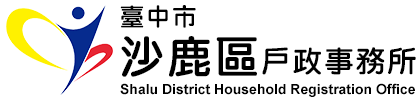 服務類型外觀形式複製或交付方式複製格式收費標準(依原檔案外觀形式為計價單位，以新臺幣計價)備   註檔案複製紙張影印機黑白複印B4尺寸以下每頁二元紙張複製輸出如為彩色複印，以左列黑白複製收費標準五倍計價。檔案複製紙張影印機黑白複印A3尺寸每頁三元紙張複製輸出如為彩色複印，以左列黑白複製收費標準五倍計價。檔案複製紙張電子郵件傳送或電子儲存媒體交付圖像檔解析度200dpi以下每幅十元1.適用依申請需求辦理數位化者。2.檔案格式無法以解析度辨識者，依左列最低解析度之收費標準計價。3.利用電子郵件或電子儲存媒體交付者，應確保交付檔案之安全性。檔案複製紙張電子郵件傳送或電子儲存媒體交付圖像檔解析度201dpi以上每幅二十五元1.適用依申請需求辦理數位化者。2.檔案格式無法以解析度辨識者，依左列最低解析度之收費標準計價。3.利用電子郵件或電子儲存媒體交付者，應確保交付檔案之安全性。檔案複製照片影印機黑白複印B4尺寸以下每頁二元紙張複製輸出如為彩色複印，以左列黑白複製收費標準五倍計價。檔案複製照片影印機黑白複印A3尺寸每頁三元紙張複製輸出如為彩色複印，以左列黑白複製收費標準五倍計價。檔案複製照片電子郵件傳送或電子儲存媒體交付圖像檔解析度300dpi以下每幅十五元1.適用依申請需求辦理數位化者。2.檔案格式無法以解析度辨識者，依左列最低解析度之收費標準計價。3.利用電子郵件或電子儲存媒體交付者，應確保交付檔案之安全性。檔案複製照片電子郵件傳送或電子儲存媒體交付圖像檔解析度301dpi以上每幅三十元1.適用依申請需求辦理數位化者。2.檔案格式無法以解析度辨識者，依左列最低解析度之收費標準計價。3.利用電子郵件或電子儲存媒體交付者，應確保交付檔案之安全性。檔案複製大圖電子郵件傳送或電子儲存媒體交付圖像檔解析度300dpi以下換算成A3幅數，每幅五十元適用依申請需求辦理數位化者。大圖係指大於A3(不含A3)尺寸以上。大圖以A3幅數計價，如不及一幅以一幅計。檔案格式無法以解析度辨識者，依左列最低解析度之收費標準計價。利用電子郵件或電子儲存媒體交付者，應確保交付檔案之安全性。檔案複製大圖電子郵件傳送或電子儲存媒體交付圖像檔解析度301dpi以上換算成A3幅數，每幅七十元適用依申請需求辦理數位化者。大圖係指大於A3(不含A3)尺寸以上。大圖以A3幅數計價，如不及一幅以一幅計。檔案格式無法以解析度辨識者，依左列最低解析度之收費標準計價。利用電子郵件或電子儲存媒體交付者，應確保交付檔案之安全性。檔案複製微縮片紙張黑白列印輸出B4尺寸以下每頁五元檔案複製微縮片紙張黑白列印輸出A3尺寸每頁七元檔案複製微縮片電子郵件傳送或電子儲存媒體交付圖像檔解析度200dpi以下每幅二十元適用依申請需求辦理數位化者。檔案格式無法以解析度辨識者，依左列最低解析度之收費標準計價。利用電子郵件或電子儲存媒體交付者，應確保交付檔案之安全性。檔案複製微縮片電子郵件傳送或電子儲存媒體交付圖像檔解析度201dpi以上每幅四十元適用依申請需求辦理數位化者。檔案格式無法以解析度辨識者，依左列最低解析度之收費標準計價。利用電子郵件或電子儲存媒體交付者，應確保交付檔案之安全性。檔案複製錄音帶電子郵件傳送或電子儲存媒體交付影音檔(得採WAV或MP3等格式)一小時以內每卷二百十元1.適用依申請需求辦理數位化者。2.利用電子郵件或電子儲存媒體交付者，應確保交付檔案之安全性。檔案複製錄音帶電子郵件傳送或電子儲存媒體交付影音檔(得採WAV或MP3等格式)二小時以內每卷四百零五元1.適用依申請需求辦理數位化者。2.利用電子郵件或電子儲存媒體交付者，應確保交付檔案之安全性。檔案複製錄音帶電子郵件傳送或電子儲存媒體交付影音檔(得採WAV或MP3等格式)三小時以內每卷六百零五元1.適用依申請需求辦理數位化者。2.利用電子郵件或電子儲存媒體交付者，應確保交付檔案之安全性。檔案複製錄音帶電子郵件傳送或電子儲存媒體交付影音檔(得採WAV或MP3等格式)超過三小時者，每超過一小時，每卷加收一百六十元，不足一小時以一小時計算1.適用依申請需求辦理數位化者。2.利用電子郵件或電子儲存媒體交付者，應確保交付檔案之安全性。檔案複製錄影帶電子郵件傳送或電子儲存媒體交付影音檔(得採MPEG-2或AVI等格式)一小時以內每卷三百元1.適用依申請需求辦理數位化者。2.利用電子郵件或電子儲存媒體交付者，應確保交付檔案之安全性。檔案複製錄影帶電子郵件傳送或電子儲存媒體交付影音檔(得採MPEG-2或AVI等格式)二小時以內每卷五百元1.適用依申請需求辦理數位化者。2.利用電子郵件或電子儲存媒體交付者，應確保交付檔案之安全性。檔案複製錄影帶電子郵件傳送或電子儲存媒體交付影音檔(得採MPEG-2或AVI等格式)三小時以內每卷七百五十元1.適用依申請需求辦理數位化者。2.利用電子郵件或電子儲存媒體交付者，應確保交付檔案之安全性。檔案複製錄影帶電子郵件傳送或電子儲存媒體交付影音檔(得採MPEG-2或AVI等格式)超過三小時者，每超過一小時，每卷加收二百五十元，不足一小時以一小時計算1.適用依申請需求辦理數位化者。2.利用電子郵件或電子儲存媒體交付者，應確保交付檔案之安全性。檔案複製電子檔案紙張黑白列印輸出B4尺寸以下每頁二元紙張複製輸出如為彩色複印，以左列黑白複製收費標準五倍計價。檔案複製電子檔案紙張黑白列印輸出A3尺寸每頁三元紙張複製輸出如為彩色複印，以左列黑白複製收費標準五倍計價。檔案複製電子檔案電子郵件傳送或電子儲存媒體交付圖像檔解析度200dpi以下換算成A4幅數，每幅二元適用已完成數位化或原生電子形式之檔案者。如不及一幅以一幅計。檔案格式無法以解析度辨識者，依左列最低解析度之收費標準計價。利用電子郵件或電子儲存媒體交付者，應確保交付檔案之安全性。檔案複製電子檔案電子郵件傳送或電子儲存媒體交付圖像檔解析度201dpi以上換算成A4幅數，每幅六元適用已完成數位化或原生電子形式之檔案者。如不及一幅以一幅計。檔案格式無法以解析度辨識者，依左列最低解析度之收費標準計價。利用電子郵件或電子儲存媒體交付者，應確保交付檔案之安全性。檔案複製電子檔案電子郵件傳送或電子儲存媒體交付影音檔(得採WAV、MP3、MPEG-2或AVI等格式)一小時以內一百五十五元適用已完成數位化或原生電子形式之檔案者。如不及一幅以一幅計。檔案格式無法以解析度辨識者，依左列最低解析度之收費標準計價。利用電子郵件或電子儲存媒體交付者，應確保交付檔案之安全性。檔案複製電子檔案電子郵件傳送或電子儲存媒體交付影音檔(得採WAV、MP3、MPEG-2或AVI等格式)二小時以內二百五十五元適用已完成數位化或原生電子形式之檔案者。如不及一幅以一幅計。檔案格式無法以解析度辨識者，依左列最低解析度之收費標準計價。利用電子郵件或電子儲存媒體交付者，應確保交付檔案之安全性。檔案複製電子檔案電子郵件傳送或電子儲存媒體交付影音檔(得採WAV、MP3、MPEG-2或AVI等格式)三小時以內三百九十元適用已完成數位化或原生電子形式之檔案者。如不及一幅以一幅計。檔案格式無法以解析度辨識者，依左列最低解析度之收費標準計價。利用電子郵件或電子儲存媒體交付者，應確保交付檔案之安全性。檔案複製電子檔案電子郵件傳送或電子儲存媒體交付影音檔(得採WAV、MP3、MPEG-2或AVI等格式)超過三小時者，每超過一小時加收一百元，不足一小時以一小時計算適用已完成數位化或原生電子形式之檔案者。如不及一幅以一幅計。檔案格式無法以解析度辨識者，依左列最低解析度之收費標準計價。利用電子郵件或電子儲存媒體交付者，應確保交付檔案之安全性。加值使用圖像資料電子儲存媒體交付圖像檔解析度200dpi以上換算成A4幅數，每幅五百十五元圖像資料係指紙質類檔案、攝影類檔案之數位檔及原生性電子類文字影像檔案。如屬學術研究或各級政府及所屬機關、學校間協助事項，得免徵使用費。如係商業使用，其使用範圍、期間與費用由機關另訂契約。電子儲存媒體交付者，應確保交付檔案之安全性。加值使用影音資料電子儲存媒體交付影音檔(得採WAV、MP3、MPEG-2或AVI等格式)每分鐘二十元